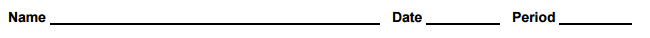 Lesson 4.4 Proving Triangles Congruent – SSS, SAS Notes 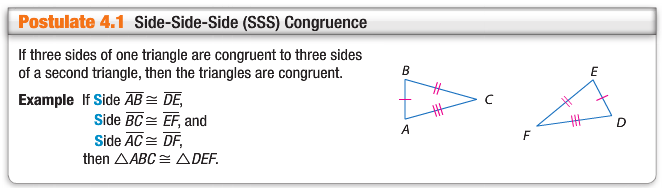 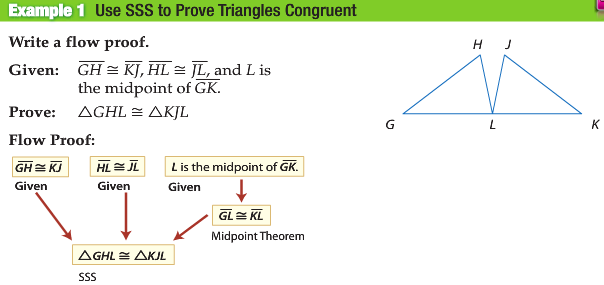 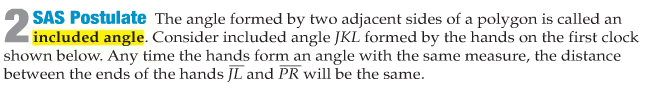 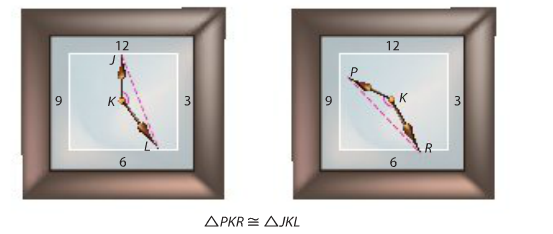 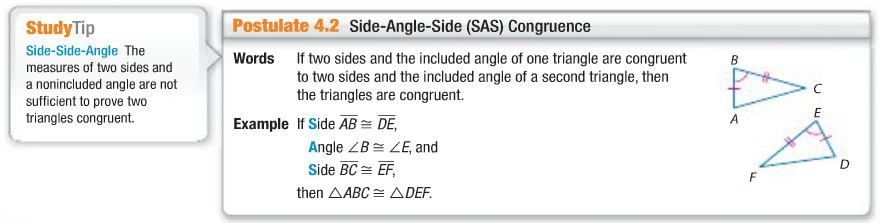 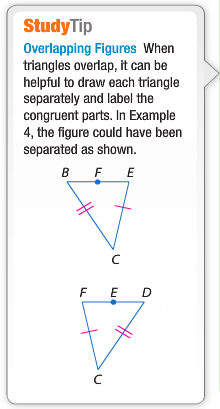 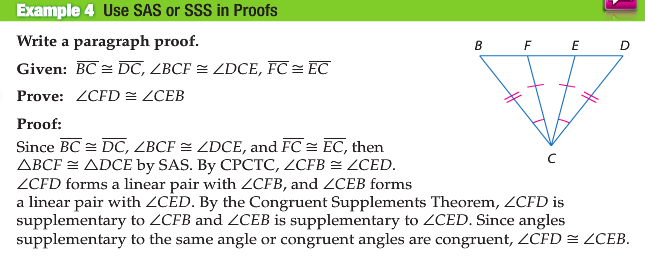 Lesson 4.5 Proving Triangles Congruent – ASA, AAS Notes and Practice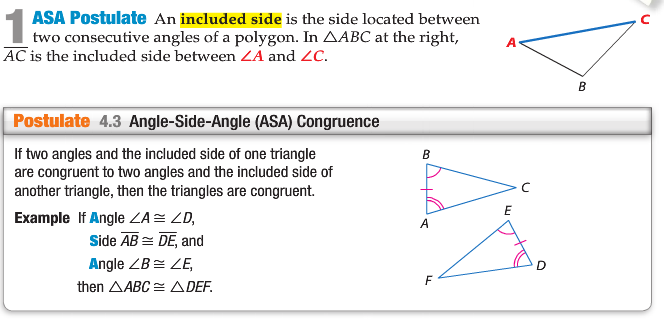 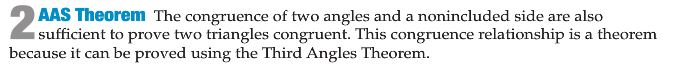 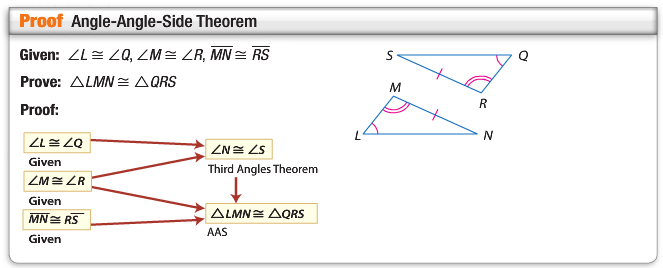 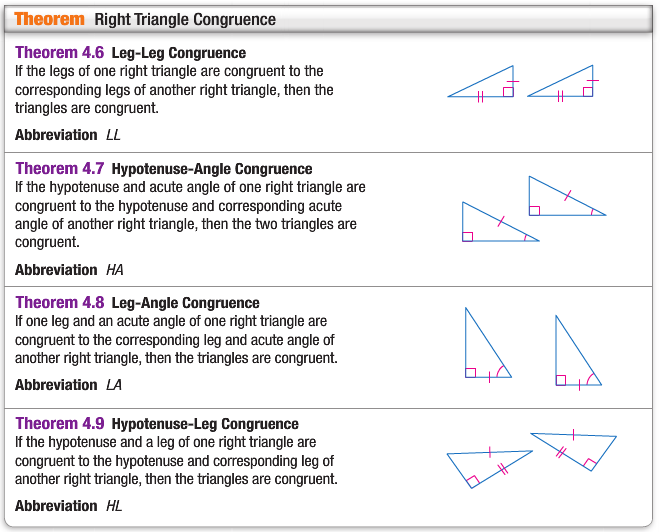 Lesson 4.5 Isosceles Triangles and Equilateral Triangles           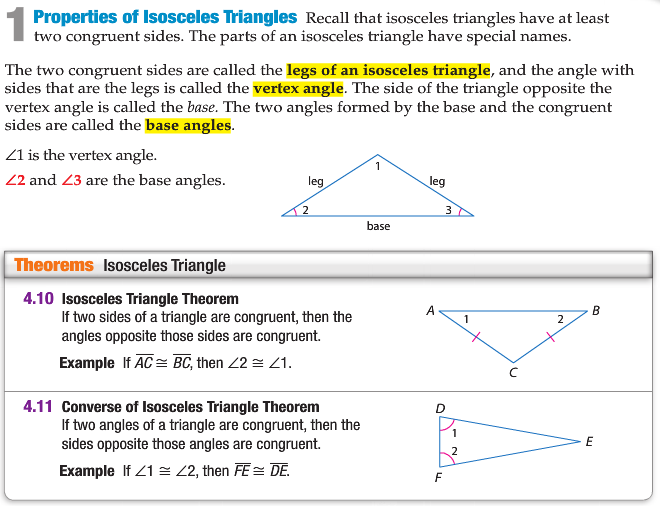 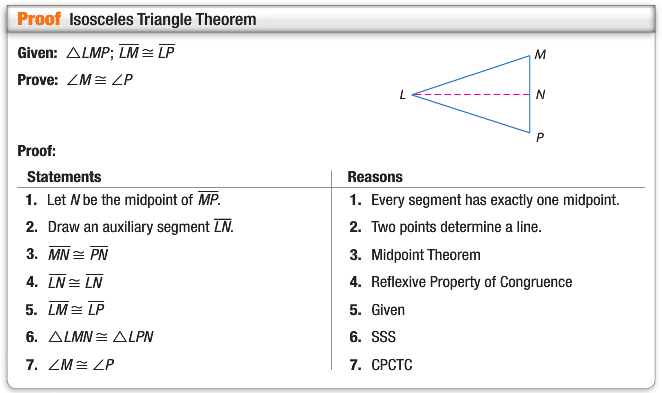 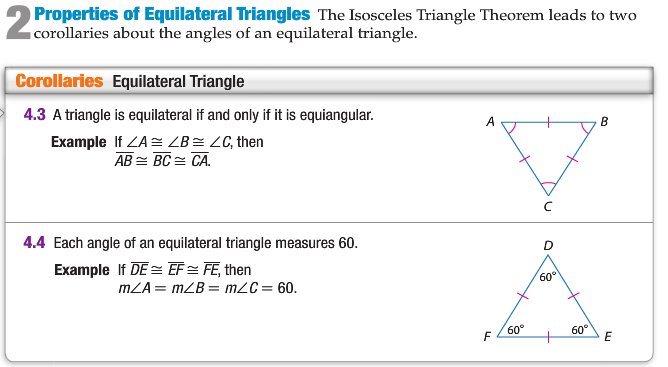 KEEP NOTES IN YOUR BINDER. IF YOU LOOSE IT = 0 GRADE!!!	